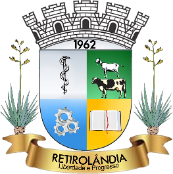 PREFEITURA DE RETIROLÂNDIASECRETARIA MUNICIPAL DE EDUCAÇÃOSELEÇÃO DE GESTORES - DIRETOR(A) E VICE-DIRETOR(A) ESCOLARNOME COMPLETO DO/DA CANDIDATO/APLANO DE GESTÃORetirolândia, BA2023.NOME COMPLETO DO/DA CANDIDATO/APLANO DE GESTÃOApresentação resumida do Plano.Retirolândia, BA2023.SumárioAPRESENTAÇÃOOBJETIVO GERALOBJETIVOS ESPECÍFICOSJUSTIFICATIVAFundamentar com as Bases Legais, princípios e fundamentos, conforme conhecimentos prévios sobre a Educação, em diálogo com aspectos estudados no curso de formação para Diretor/Vice-diretor escolar. Contemplar as Dimensões e Competências da Matriz de Formação do Diretor Escolar.ATENÇÃO: o Plano de Ação deve dialogar com o Plano Municipal de Educação, sendo esse um dos critérios de avaliação deste Plano.DETALHAMENTO DO PLANO DE AÇÃO (Pensar a partir da atuação como componente de uma futura dupla gestora – Diretor/a e Vice-Diretor/a)OBSERVAÇÃO:  O texto em vermelho serve apenas como orientação, deve ser apagada para o devido preenchimento do(a) candidato(a).AVALIAÇÃOFazer um resumo de como espera perceber/avaliar os resultados projetados a partir das metas e estratégias traçadas. É importante também destacar como o Plano de ação será socializado com a comunidade escolar, pensando na sua execução para a melhoria da qualidade da educação dos espaços e, consequentemente, do Sistema Municipal de Ensino de Retirolândia, bem como na apresentação dos respectivos resultados, conforme estabelecido no cronograma. REFERÊNCAISQUADRO ESTRATÉGICODesenvolver no mínimo 1 (um) quadro estratégico para cada dimensão proposta pela Matriz de Competências do Diretor EscolarA quantidade de Metas e Estratégias fica a critério do candidatoQUADRO ESTRATÉGICODesenvolver no mínimo 1 (um) quadro estratégico para cada dimensão proposta pela Matriz de Competências do Diretor EscolarA quantidade de Metas e Estratégias fica a critério do candidatoDIMENSÃO: 1Especificar a dimensão, conforme a MatrizCOMPETÊNCIA:Detalhar a competência contemplada pela ação/estratégiaPROBLEMAS/DESAFIOSFundamentar com a realidade educacional do municípioMETATraçar MetaESTRATÉGIA(O QUE FAZER?)Caso sejam propostas mais de uma estratégia, é interessante que o quadro seja replicado, adequando as alterações necessárias. Caso não optem pela replicação do quadro deve enumerar as Metas e as respectivas Estratégias.RESPONSÁVELPELA AÇÃOPARCEIROSCRONOGRAMAPode ser especificado a quantidade de meses, etapas, semanas ou dias para a execução da (s) estratégia(s)RECURSOSRESULTADOS ESPERADOSQUADRO ESTRATÉGICODesenvolver no mínimo 1 (um) quadro estratégico para cada dimensão proposta pela Matriz de Competências do Diretor EscolarA quantidade de Metas e Estratégias fica a critério do candidatoQUADRO ESTRATÉGICODesenvolver no mínimo 1 (um) quadro estratégico para cada dimensão proposta pela Matriz de Competências do Diretor EscolarA quantidade de Metas e Estratégias fica a critério do candidatoDIMENSÃO: 2 Dimensão PedagógicaCOMPETÊNCIA:PROBLEMAS/DESAFIOSFundamentar com a realidade educacional do municípioMETAESTRATÉGIA (O QUE FAZER)Caso sejam propostas mais de uma estratégia, é interessante que o quadro seja replicado, adequando as alterações necessárias. Caso não optem pela replicação do quadro enumerar as Metas e as respectivas Estratégias.RESPONSÁVEL PELA AÇÃOPARCEIROSCRONOGRAMAPode ser especificado a quantidade de meses, etapas, semanas ou dias para a execução da (s) estratégia(s)RECURSOSRESULTADOS ESPERADOSQUADRO ESTRATÉGICODesenvolver no mínimo 1 (um) quadro estratégico para cada dimensão proposta pela Matriz de Competências do Diretor EscolarA quantidade de Metas e Estratégias fica a critério do candidatoQUADRO ESTRATÉGICODesenvolver no mínimo 1 (um) quadro estratégico para cada dimensão proposta pela Matriz de Competências do Diretor EscolarA quantidade de Metas e Estratégias fica a critério do candidatoDIMENSÃO: 3COMPETÊNCIA:PROBLEMAS/DESAFIOSFundamentar com a realidade educacional do municípioMETAESTRATÉGIA (O QUE FAZER)Caso sejam propostas mais de uma estratégia, é interessante que o quadro seja replicado, adequando as alterações necessárias. Caso não optem pela replicação do quadro enumerar as Metas e as respectivas Estratégias.RESPONSÁVEL PELA AÇÃOPARCEIROSCRONOGRAMAPode ser especificado a quantidade de meses, etapas, semanas ou dias para a execução da (s) estratégia(s)RECURSOSRESULTADOS ESPERADOSQUADRO ESTRATÉGICODesenvolver no mínimo 1 (um) quadro estratégico para cada dimensão proposta pela Matriz de Competências do Diretor EscolarA quantidade de Metas e Estratégias fica a critério do candidatoQUADRO ESTRATÉGICODesenvolver no mínimo 1 (um) quadro estratégico para cada dimensão proposta pela Matriz de Competências do Diretor EscolarA quantidade de Metas e Estratégias fica a critério do candidatoDIMENSÃO: 4COMPETÊNCIA:PROBLEMAS/DESAFIOSFundamentar com a realidade educacional do municípioMETAESTRATÉGIA (O QUE FAZER)Caso sejam propostas mais de uma estratégia, é interessante que o quadro seja replicado, adequando as alterações necessárias. Caso não optem pela replicação do quadro enumerar as Metas e as respectivas Estratégias.RESPONSÁVEL PELA AÇÃOPARCEIROSCRONOGRAMAPode ser especificado a quantidade de meses, etapas, semanas ou dias para a execução da (s) estratégia(s)RECURSOSRESULTADOS ESPERADOS